   Муниципальное автономное дошкольное образовательное учреждение центр развития ребёнка – детский сад №32 города Кропоткин муниципального образования Кавказский районКонспект                                                                        непосредственно – образовательной деятельности                                                                 (образовательная область «Физическое развитие»)                                      в старшей группеобщеразвивающей направленности                                             «Береги своё здоровье!». Подготовил:Инструктор ФК                                                                        Железнякова С.С.	2022г.Данная разработка использовалась мной в старшей группе, для детей 5-6 лет. Данный физкультурный досуг могут проводить не только инструктора по физической культуре, но и воспитатели групп. В данной разработке воспитатель может помогать инструктору, чтобы не было больших пауз, он может расставлять оборудование, включатся в игру, помогать командам. Физкультурный досуг посвящен дню здоровья, так же он может использоваться в рамках проекта по здоровьесбережению.

Цель: укрепить здоровье через физические упражнения и подвижные игры.
Задачи:
Образовательные: привить привычки здорового образа жизни; сформировать представление о здоровом образе жизни; формировать навыки, умения.
Развивающие: развить физическое здоровье у детей; развить опорно-двигательный аппарат; развить физические качества: быстрота и ловкость.
Воспитательные: воспитать интерес к эстафетам, спортивным играм; воспитать интерес к спорту; воспитать дружеское отношение друг к другу.
Оборудование: кубики с картинками, письма в конвертах, обручи или корзинки, изображения «продукт-орган», кегли, мячи или комочки.Ход занятия:Инструктор: Здравствуйте, ребят. Сегодня у нас с вами необычное занятие. Мы отправимся в страну, где все люди здоровые, сильные, ловкие. Как думаете, как называется эта страна?
Дети: (самый интересный вариант оставить).
Инструктор: Молодцы, правильно назвали. Наверно, вы в этой стране уже бывали. Ребята из … (этой страны) хотят поделиться своим секретом здорового образа жизни с нами. Но прямо говорить нам его не хотят, они хотят проверить вас.
Смотрите ребята, нам пришло письмо от них. В этом письме стих. Наверно это первый секрет.
Всем известно, всем понятно,
Что здоровым быть приятно.
Только надо знать,
Как здоровым стать!
В мире нет рецепта лучше -
Будь со спортом неразлучен,
Проживешь сто лет -
Вот и весь секрет!
Приучай себя к порядку -
Делай каждый день зарядку,
Смейся веселей,
Будешь здоровей.
(Е. Курганова)

Инструктор: Что же они хотели нам сказать данным стихом, как вы думаете? Какой первый секрет здорового образа жизни?Дети: спорт, зарядка, разминка, физкультура.Инструктор: Молодцы! Я тоже так подумала. Предлагаю сделать с вами разминку, и если мы все сделаем правильно, получим второе письмо.
Ребята, все готовы?Ну, тогда подтянись,
Не зевай и не ленись,
На разминку становись!
Дети идут по залу врассыпную.Разминка:
Раз - два - три - четыре ,
Руки в боки, ноги шире.
Покачаем головой
Влево, вправо, скажем «ой».
Раз - два - три – четыре,
Руки шире, ноги шире.
Руки вверх поднимем, прямо
Вместе, дружно, не упрямо.
Раз - два - три – четыре,
Руки в боки, ноги шире.
Делаем большой наклон
Ноги трогаем рукой.
Раз - два - три- четыре,
Руки в боки, ноги шире.
Повернемся влево, вправо,
Большой вздох и все сначала.
Раз - два - три – четыре,
Ноги вместе, руки шире.
Вперед ногами мы махаем
И считать не забываем.
Раз - два - три – четыре,
Руки в боки, ноги шире.
Вверх прыжок и ноги вместе,
Не стоим сейчас на месте.Инструктор: Молодцы ребята, очень дружно делали. Смотрите, а вот и второе письмо. А в письме только одно слово: «Чистота». Ребята, как вы считает, что они имели в виду?Дети: нужно быть чистыми, нужно мыться, умываться.Инструктор: Ой. Ребята, вы угадали. В письме проявились и другие слова. Это задание! «Какие предметы нам помогают быть чистыми и аккуратными? Загляните в корзину!» (Дети предлагают свои варианты ответа)Игра-эстафета «Чистота». Дети делятся на две команды. В корзинке лежат кубики с картинками (зубная щетка, мыло, мочалка, книга, карандаши, телефон, полотенце, расческа и т.д.). На полу лежат 2 обруча. Дети по очереди бегут к корзинке, берут любой кубик, смотрят на него и решают в какой обруч его положить. В один обруч кладем предметы, которые помогут нам быть чистыми и аккуратными, а во второй - остальные. После игры нужно проверить правильно ли разложили кубики.Инструктор: Молодцы, ребята! Вы так быстро разделили предметы. Вы у нас не только самые умные, но и самые быстрые. Смотрите! Еще письмо. Значит, мы все сделали правильно. Давайте еще поиграем. Морковь помогает нашим глазам, вот мы сейчас превратимся в зайцев и поищем морковь.

Игра- эстафета «зайцы и морковь» – площадь поделена пополам мягкими модулями и дугами. На одной стороне стоят «зайцы в домиках», на другой – «морковки в огороде» (разбросанные кегли). Зайцы пробираются в огород перешагивают и пролезают под дугами. Берут кеглю и возвращаются обратно. Каждый должен взять себе только одну кеглю.Инструктор: Молодцы, ребята. Вы еще у нас очень ловкие. Пришло последнее письмо. И это письмо у нас не пустое. «Грязь». Какие ваши догадки?Дети: грязь вредит здоровью, в ней микробы, нужно мыть руки, умываться, мыться.Инструктор: Ребята, нам никогда не нужно забывать, что там, где грязь, живут микробы. Они очень маленькие и мы их не сможем увидеть. Микробов, очень много. Чтобы на наших руках не их было - нужно мыть руки после каждой прогулки, перед едой. Так же нужно коротко стричь ногти. Тоже самое можно сказать о носовом платке. Он необходим при кашле и чихании. Не забывайте прикрывать рот рукой, чтобы микробы не летели на людей.Игра «микробы». Инструктор кидает в детей «микробы» (маленькие мячики или мягкие комочки). В кого попадет, тот заболел и выбывает из игры.Инструктор: Молодцы ребята. Вы такие ловкие и смелые. Еще одно письмо, интересно. «Здоровье – бесценный дар природы, его надо беречь и укреплять». Ребята, мы все секреты с вами раскрыли. Что вы запомнили с нашего путешествия? Дети дают свои варианты ответов.Инструктор: Молодцы.. Если мы будем придерживаться этих секретов, то вырастем ловкими, сильными, умными и самое главное – здоровыми.Наше занятие окончено, до свидания!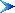 